Сведения о результатах перевода, восстановления и отчисления студентов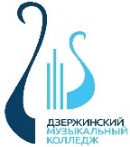  ГБПОУ «Дзержинский музыкальный колледж» в 2019/2020 учебном году                        по состоянию на 01.11.2019 годаКодСпециальностьЧисленность обучающихся, челЧисленность обучающихся, челЧисленность обучающихся, челЧисленность обучающихся, челКодСпециальностьПереведено в другие образовательные организацииПереведено из других образовательных организацийВосстановленоОтчислено53.02.02Музыкальное искусство эстрады (по видам)Инструменты эстрадного оркестра0000Эстрадное пение000053.02.03Инструментальное исполнительство (по видам инструментов)Фортепиано0000Оркестровые струнные инструменты0000Оркестровые духовые и ударные инструменты0000Инструменты народного оркестра000053.02.04Вокальное искусство000053.02.05Сольное и хоровое народное пение000153.02.06Хоровое дирижирование000053.02.07Теория музыки0000